                                            Church DirectoryStaff 	Pastor		Rev. Bruce Brown	Office Administrator	Dot Snyder	Preschool Director		Isabelle Dontsop 	Church Treasurer 		Earl Dove	Music Coordinator		Brian Dove 	Flower Coordinator	Isabelle Dontsop	Prayer Chain Coordinator	Brenda Anderson  			Ruling Elders	Fred Entrekin		3/24	Elder 	T. R. Hunter 	 			Inactive	Joe Strube				Elder EmeritusDeacons	Earl Dove 	 	10/23	Finance 	Johnny Wallace	   	3/24	Property	Raymond Wilson   	3/24	Ushers, Property  			Missionaries 	Joe and Ann Lyle - MTW				TaiwanLarry and Sandra Rockwell–MTW	 	PeruBill and Susan Carr – MTW				Sioux Indians, MNMichael and Lindie Wadhams-MTW 	Lummi Indians, WAShaun and Becky Hurrie – MTW 	  South Africa                                                      Need to Reach Us?Rev. Bruce Brown ………………….………. christshousehold@yahoo.com  			704-698-8009 cell			704-875-1182 ext. 6 church 	       Preschool….………………………..…………..	Isabelle Dontsop - 704-947-0228			Dontsop cell 980-248-9306 E-mail……………………….…............	director@prosperitypreschool.comChurch Office…………………..…………..…	704-875-1182 Ext. 4		E-mail……………..…………..………….	email@prosperitychurch.orgWebsite…………………………………………. WWW.prosperitypca.com Church Office Hours………..………..…...	Tues.-Fri. 8:00 AM-12:30 PM	Prayer Chain Coordinator………………..Brenda Anderson                                                                   704-875-2351 - brendaea42@gmail.com Welcome to Prosperity Church Service!We warmly welcome you to the Prosperity Church Worship Service. We are honored to share this morning service with you as we worship God's risen Son. May you know the love of God and feel His presence, for you are special to the Lord, and to us. We pray that God will touch your life during the service, and that you will know His peace.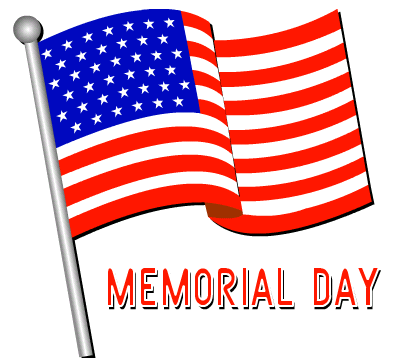 Remember and Honor all who have served   and sacrificed for our freedom.May 31, 2021“Our debt to the heroic men and valiant women in the service of our country can never be repaid. They have earned our undying gratitude America will never forget their sacrifices." – Harry S. Truman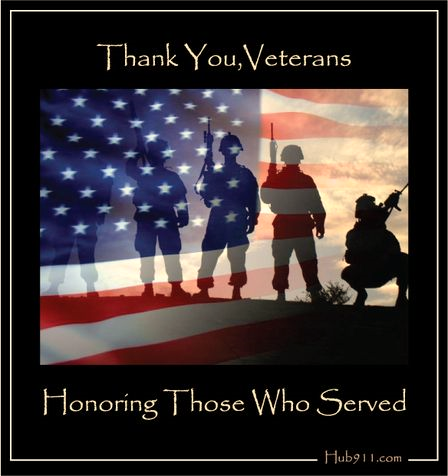 Sunday School Meets Each Sundayat 9 AMAdult Sunday School Next Sunday, June 6 we will study about “The Abrahamic covenant.” We meet in the sanctuary. All adults are invited to come study and pray with us.Children’s Sunday School 6 to 12 years Taught by Carol Comer in the Library …. Our children's class is continuing our study of Paul's letter to the Romans.  Currently, Paul is explaining how Christians are to respond to God's mercies in their relationship to other believers.Youth Sunday School 13 to 17 yearsTaught by Tom Ellsworth …. We meet in Room #1 and are using the book “Treasuring God’s Word.” Prosperity’s online Worship Service is available, and is posted         on our Facebook Page - Prosperity Presbyterian Church at 10 AM. To view the service through our website check out https://www.prosperitypca.com/worship-services  or listen to the                         sermon audio at “The Wonder of Following Christ”- Prosperity PCA Wednesday Night Bible StudyJune 2, at 7:00 PM. We meet in the sanctuary.Our Wed. Bible Study is  Daniel: A 12-Week Study.  Here is a link to our Bible Study on Zoom. Call in Wednesday, June 2 around 6:55. The  number is (408) 638-0968.  Once you place your call you will be asked to enter the meeting ID#. The ID# is 220 654 4063. You will be asked to enter a participant ID, just skip this step by pressing the # button. You can also join this meeting using your computer to join Zoom Meeting – via an Electronic Device (computer) The link is https://us02web.zoom.us/j/2206544063. The ID is 220 654 4063.Remember the Carpet Fund. We now have $13,630.00. if you would like to give, make your check to the Carpet Fund and place it in the plate at the back of the church.                      Church Calendar    May 30, Sunday	Worship Service at 10:00 AM    May 30, Sunday	Sunday School 9:00 AM    June 1, Tuesday	Trail Life 7:00 PM    May 2, Wed.	Bible Study – Daniel                                                                                                                Church Families for PrayerSunday, May 30	Leah Brant and Family Monday, May 31           Bruce and Lily Brown FamilyTuesday, June 1	Jackie, Olivia and Sam ClarkWednesday, June 2	Carol Comer Thursday, June 3	Carolyn DavisFriday, June 4       	Isabelle Dontsop and FamilySaturday, June 5	Earl and Polly Dove                         Pray for our Missionaries     Michael and Lindie Wadhams - Lummi Indians WAWe have been out of town preaching at new churches and sharing the ministry with potential churches. In spite of the continued lock downs in WA we are pressing ahead:Pray for the following at Lummi:  1. The men’s Bible study is becoming a solid ministry that allows the native men to encourage and disciple each other. Pray for these men as they struggle with a host of social issues.  2. 	Lindie and Cindy (a team member) are trying to restart the Women’s Bible Fellowship.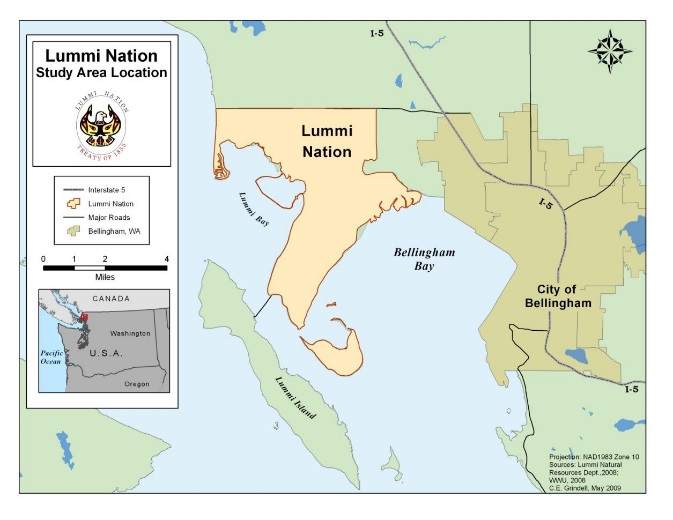 3. 	We are trying to restart the soccer clinics with the Lummi afterschool programs.MAP, The tribe primarily resides on and around the Lummi Indian Reservation, to the west of Bellingham and 20 miles (32 km) south of the Canadian border, in western Whatcom County.                                                                                                    Michael and Lindie Wadhams  / E-mail: mission1968@hotmail.com 